ŽIVČEVJEZačnimo poglavje o živčevju z MOŽGANSKO GIMNASTIKO.Poskusi poiskati logično zaporedje. Dopolni tiste številčnice, ki so brez kazalcev.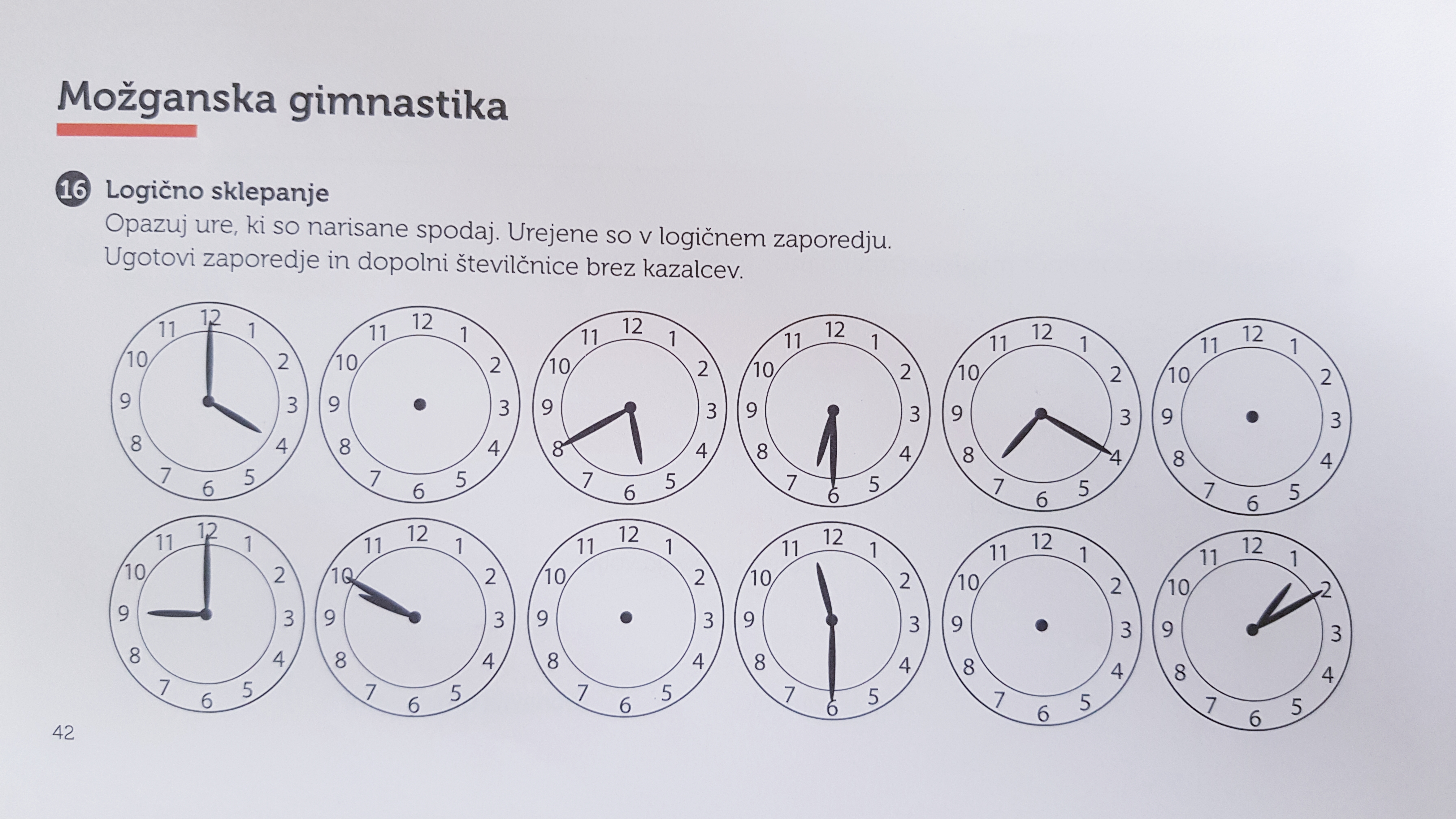 ŽIVČNA CELICA ali NEVRONNa skici so prikazane povezave med živčnimi celicami. V svoj zvezek skiciraj eno živčno celico (nevron) in označi njene dele. ( Pri delu si pomagaj z učbenikom.)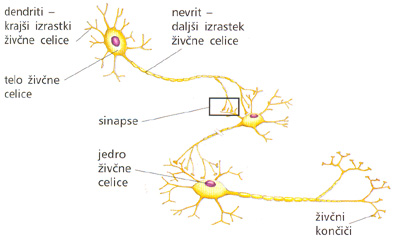 Dopolni shemo s pojmi, ki so v oklepaju.(osrednje ali centralno živčevje, hrbtenjača, obkrajno ali periferno živčevje, možgani, živci)CENTRALNI ŽIVČNI SISTEMMOŽGANI         Razmisli, kakšno prednost pomeni večja nagubanost površine možganov pri višje razvitih vretenčarjih? 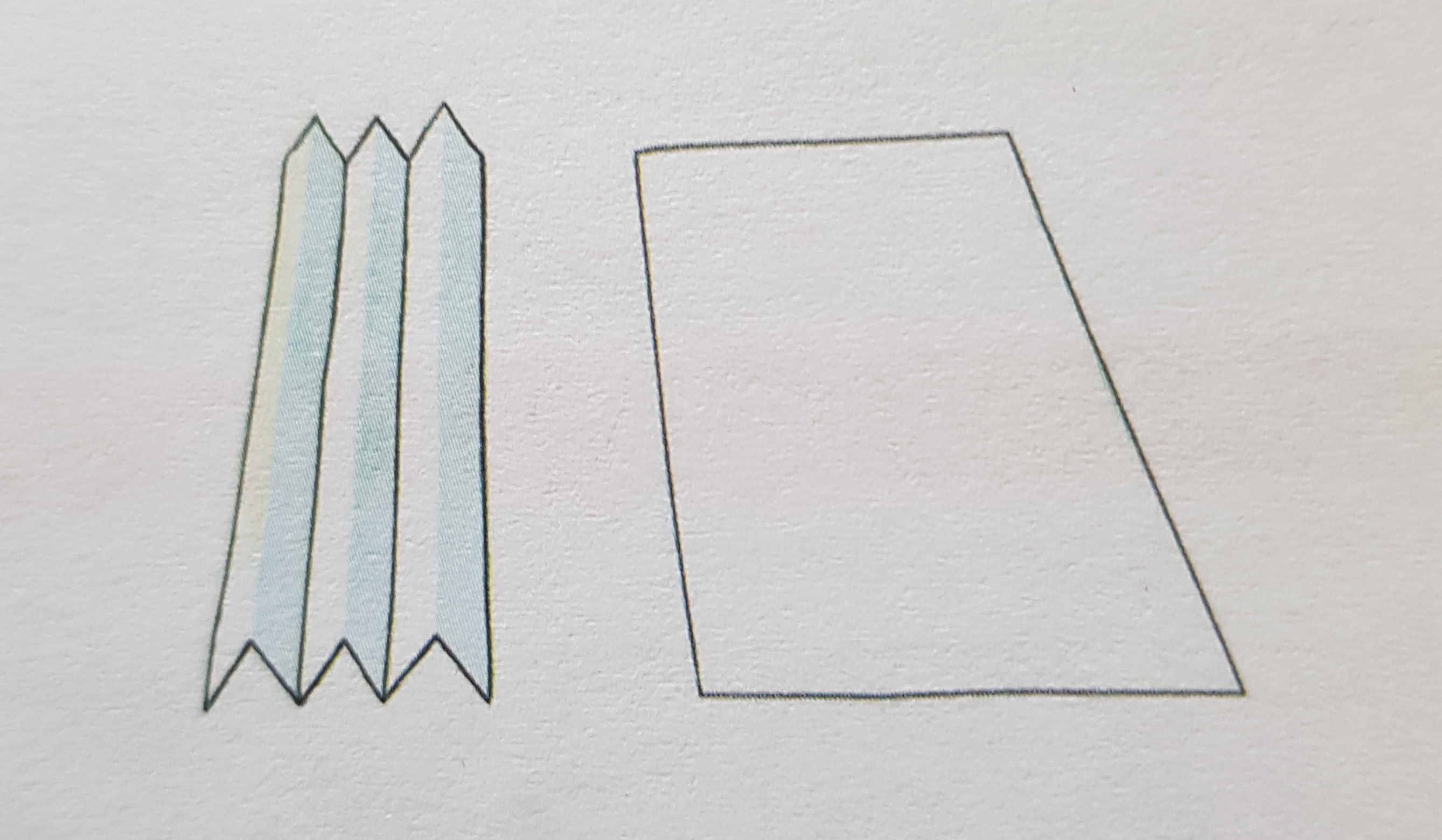 Poskus:    Potrebščine:2 enako velika lista papirjaIzvedba:En list papirja nagubaj v harmoniko, kot kaže skica. Nato oba lista postavi enega zraven drugega in ju primerjaj.Ugotovi, kakšen volumen zavzema eden in kakšen drugi. Ugotovitve zapiši. __________________________________________________________Poimenuj glavne dele možganov in zapiši, katere naloge opravlja posamezni del.HRBTENJAČADopolni.Hrbtenjača leži v _______________ ___________________, ki ga gradijo medvretenčni loki. Obdana je s __________ ovojnicami in _________________. Na straneh iz nje pri vsakem vretencu izhajata po  dva para _________________________________. OBKRAJNO ALI PERIFERNO ŽIVČEVJEKaj to živčevje sestavlja? __________________________________Kakšna je naloga tega dela živčevja?	____________________________________________________	____________________________________________________Za konec še VAJA: Za boljše delovanje živčevja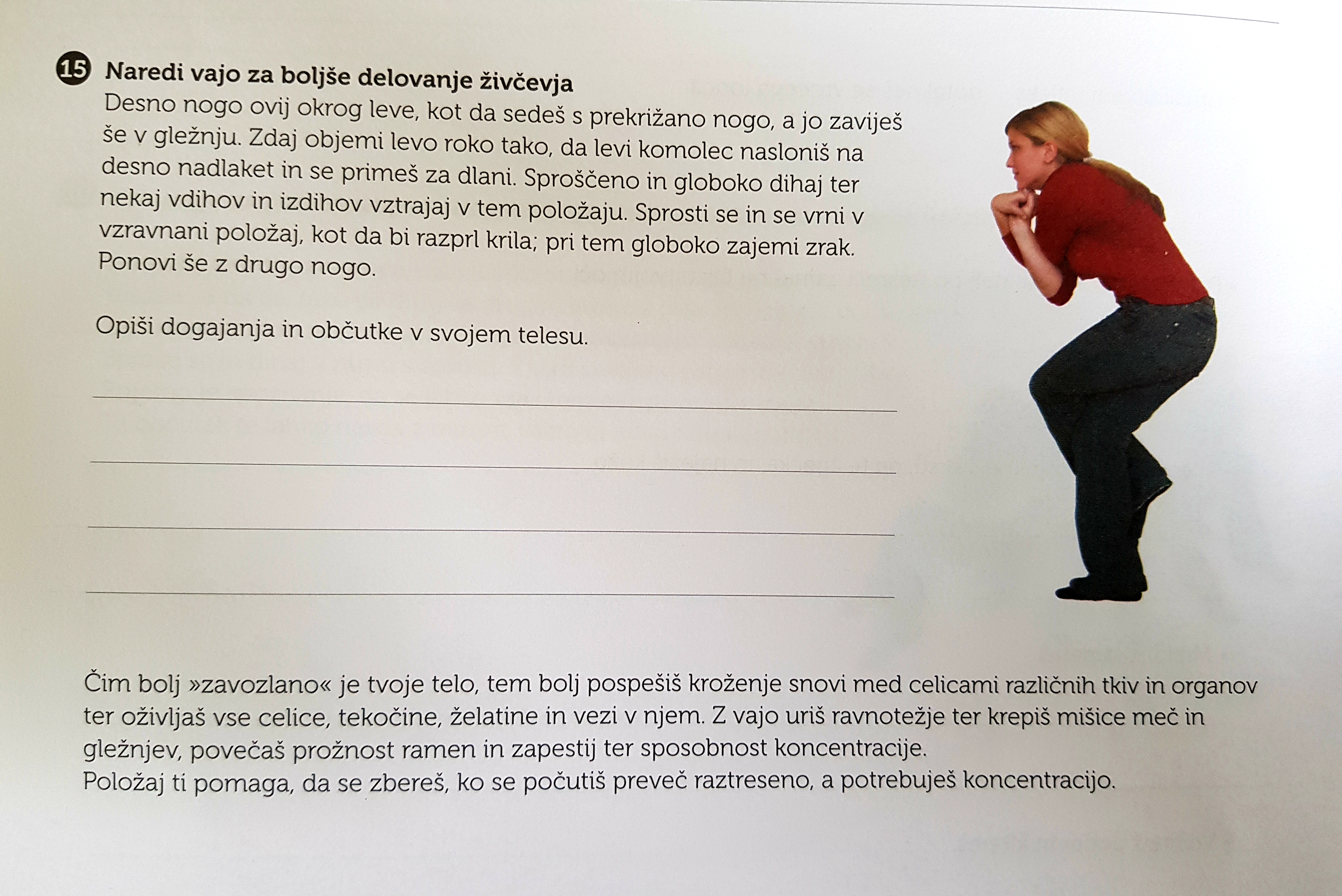 DEL MOŽGANOVNALOGE, KI JIH OPRAVLJA